О сборе предложений для дополнительного зачисления в резерв составов участковых избирательных комиссий, сформированный для Горно-Алтайской городской территориальной избирательной комиссии городаВ  соответствии со статьей 26 и пунктом 5.1 статьи 27 Федерального закона от 12.06.2002 №67-ФЗ «Об основных гарантиях избирательных прав и права на участие в референдуме граждан Российской Федерации» (далее – Федеральный закон), разделом 2.1  Порядка формирования резерва составов участковых комиссий и назначения нового члена участковой комиссии из резерва составов участковых комиссий, утвержденного постановлением Центральной избирательной комиссии Российской Федерации от 05.12.2012 № 152/1137-6 (далее – Порядок),   постановлениями Избирательной комиссии Республики Алтай от 17.01.2003 № 51/208 (в ред. от 12.07.2018) «О структуре резерва составов участковых  избирательных комиссий в Республики Алтай»,  от 06.06.2018 № 48/217-6«О резерве составов участковых избирательных комиссий на территории Республики Алтай»,  Горно-Алтайская городская территориальная избирательная комиссия  РЕШИЛА:Объявить о сборе предложений для дополнительного зачисления в резерв составов участковых избирательных комиссий Горно-Алтайской городской территориальной избирательной комиссии в  период с 19 июля  по 8 августа  2019 года.Утвердить текст сообщения о сборе предложений для дополнительного зачисления в резерв составов участковых избирательных комиссий Горно-Алтайской городской территориальной избирательной комиссии(прилагается).Направить настоящее решение в Избирательную комиссию Республики Алтай.Опубликовать настоящее решение в газете «Вестник Горно-Алтайска» и  разместить на странице на официальном сайте муниципального образования «Город Горно-Алтайск» в информационно-телекоммуникационной сети «Интернет».Приложение 1 к решению Горно-Алтайской городской ТИКот  12.07.2019 № 83/518Сообщение о сборе предложений для дополнительного зачисленияв резерв составов участковых избирательных комиссийГорно-Алтайской городской территориальной избирательной комиссииВ соответствии с разделом 2.1 Порядка формирования резерва составов участковых комиссий и назначения нового члена участковой комиссии из резерва составов участковых комиссий, утвержденного постановлением Центральной избирательной комиссии Российской Федерации от 05.12.2012 № 152/1137-6 (с последующими изменениями) Горно-Алтайская городская территориальная избирательная комиссия объявляет о сборе предложений для дополнительного зачисления в резерв составов участковых избирательных комиссий Горно-Алтайской городской  территориальной избирательной комиссии.Прием предложений осуществляется в период с 19 июля по 8 августа 2019 года включительно.В резерв составов участковых комиссий зачисляются лица, не имеющие ограничений в соответствии с пунктом 1 статьи 29 Федерального закона от 12.06.2002 №67-ФЗ «Об основных гарантиях избирательных прав и права на участие в референдуме граждан Российской Федерации» (за исключением подпунктов "ж", "з", "и", "к" и "л" указанного пункта Федерального закона). При    внесении    предложений    по    кандидатурам    для дополнительного зачисления в резерв составов участковых избирательных комиссий необходимо представить следующие документы:для политических партий, их региональных отделений, иных структурных подразделений:1)  решение полномочного (руководящего или иного) органа политической партии либо регионального отделения, иного структурного подразделения политической партии о внесении предложения о кандидатурах в резерв составов участковых комиссий, оформленное в соответствии с требованиями устава политической партии;2)  если предложение о кандидатурах вносит региональное отделение, иное структурное подразделение политической партии, а в уставе политической партии не предусмотрена возможность такого внесения, – решение органа политической партии, уполномоченного делегировать региональному отделению, иному структурному подразделению политической партии полномочия по внесению предложений о кандидатурах в резерв составов участковых комиссий о делегировании указанных полномочий, оформленное в соответствии с требованиями устава;для иных общественных объединений:1)  нотариально удостоверенная или заверенная уполномоченным на то органом общественного объединения копия действующего устава общественного объединения;2)  решение полномочного (руководящего или иного) органа общественного объединения о внесении предложения о кандидатурах в резерв составов участковых комиссий, оформленное в соответствии с требованиями устава, либо решение по этому же вопросу полномочного (руководящего или иного) органа регионального отделения, иного структурного подразделения общественного объединения, наделенного в соответствии с уставом общественного объединения правом принимать такое решение от имени общественного объединения;3) если предложение о кандидатурах вносит региональное отделение, иное структурное подразделение общественного объединения, а в уставе общественного объединения указанный в пункте 2 вопрос не урегулирован, – решение органа общественного объединения, уполномоченного в соответствии с уставом общественного объединения делегировать полномочия по внесению предложений о кандидатурах в резерв составов участковых комиссий, о делегировании таких полномочий и решение органа, которому делегированы эти полномочия, о внесении предложений в резерв составов участковых комиссий;для иных субъектов права внесения кандидатур в резерв составов участковых комиссий1) решение представительного органа муниципального образования, протокол собрания избирателей по месту жительства, работы, службы, учебы.Кроме того, всеми субъектами права внесения кандидатур должны быть представлены:1)  письменное согласие гражданина Российской Федерации на его назначение членом участковой избирательной комиссии с правом решающего голоса, зачисление в резерв составов участковых комиссий;2)  копия паспорта или документа, заменяющего паспорт гражданина Российской Федерации, содержащего сведения о гражданстве и месте жительства лица, кандидатура которого предложена для зачисления в резерв составов участковых комиссий.Прием документов для дополнительного зачисления в резерв составов участковых избирательных комиссий осуществляется Горно-Алтайской городской территориальной избирательной комиссией по адресу: 649000, Республика Алтай, г. Горно-Алтайск, проспект Коммунистический, дом 18, каб. 110.Режим работы комиссии по приему документов:  в рабочие дни с 10.00 до 12.00 часов и с 15.00 до 18.00 часов.Телефон для справок 8(38822) 26594.ГОРНО-АЛТАЙСКАЯ ГОРОДСКАЯ  ТЕРРИТОРИАЛЬНАЯ ИЗБИРАТЕЛЬНАЯ КОМИССИЯ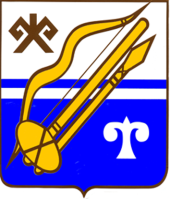 ГОРНО-АЛТАЙСК КАЛАДАГЫJЕРИ ААЙЫНЧА ТАЛДААЧЫ КУРЕЕРЕШЕНИЕ12июля 2019 г.№№№№83/518г. Горно-Алтайскг. Горно-Алтайскг. Горно-АлтайскПредседатель Горно-Алтайской городской территориальной избирательной комиссииИ.В. ЛобановаСекретарь Горно-Алтайской городской территориальной избирательной комиссииМ.В. Смышляева